СОВЕТ ДЕПУТАТОВ СЕЛЬСКОГО  ПОСЕЛЕНИЯВЕРХНЕМАТРЕНСКИЙ  СЕЛЬСОВЕТДобринского муниципального районаЛипецкой областиI-я сессия VI-го созываРЕШЕНИЕ22.09.2020г.                                 с. Верхняя Матренка                             №3- рсОб образовании постоянных комиссий Совета депутатов сельского поселения Верхнематренский сельсоветДобринского муниципального района шестого созыва	Руководствуясь ст.9 Регламента Совета депутатов сельского поселения Верхнематренский сельсовет,  на основании результатов голосования депутатов на первой сессии Совета депутатов сельского поселения Верхнематренский сельсовет Добринского муниципального района шестого созыва 24 сентября 2020 года по образованию постоянных комиссий Совета депутатов сельского поселения Верхнематренский сельсовет Добринского муниципального района и в целях предварительного рассмотрения и подготовки вопросов, выносимых на сессии Совета депутатов сельского поселения Верхнематренский сельсовет Добринского муниципального района, Совет депутатов сельского поселения Верхнематренский сельсовет 	Р Е Ш И Л:	1.Образовать три постоянных комиссий Совета депутатов сельского поселения Верхнематренский сельсовет Добринского муниципального района шестого созыва:	-по правовым вопросам, местному самоуправлению, работе с            депутатами и делам семьи, детства, молодежи;	-по экономике, бюджету, муниципальной собственности и социальным вопросам;	-по вопросам агропромышленного комплекса, земельных отношений и           экологии.	2.Настоящее решение вступает в силу со дня его принятия.Председатель Совета депутатовсельского поселенияВерхнематренский сельсовет                                            Л.И.Беляева                      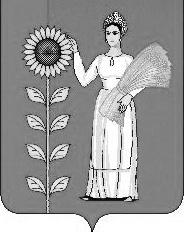 